МЕСТНЫЕ НОРМАТИВЫ ГРАДОСТРОИТЕЛЬНОГО ПРОЕКТИРОВАНИЯ СЕЛЬСКИХ ПОСЕЛЕНИЙУСТЬ_ЦИЛЕМСКОГО РАЙОНА РЕСПУБЛИКИ КОМИОсновная часть.СОДЕРЖАНИЕОБЩИЕ ПОЛОЖЕНИЯ	3СОСТАВ НОРМАТИВОВ И ПОРЯДОК ИХ УТВЕРЖДЕНИЯ	3НОРМАТИВНЫЕ ССЫЛКИ	4ТЕРМИНЫ И ОПРЕДЕЛЕНИЯ	51. ОСНОВНЫЕ РАСЧЕТНЫЕ ПОКАЗАТЕЛИ	51.1 Расчетные показатели, устанавливаемые для объектов местного значения в области жилищного строительства	51.2 Расчетные показатели, устанавливаемые для объектов местного значения в области образования	61.3 Расчетные показатели, устанавливаемые для объектов местного значения в области здравоохранения	81.4 Расчетные показатели, устанавливаемые для объектов местного значения в области физической культуры и спорта	91.5 Расчетные показатели, устанавливаемые для объектов местного значения в области культуры и социального обеспечения	91.6 Расчетные показатели, устанавливаемые для объектов местного значения в области рекреации	121.7 Расчетные показатели, устанавливаемые для объектов местного значения в области энергетики и инженерной инфраструктуры	131.8 Расчетные показатели, устанавливаемые для объектов местного значения в области автомобильных дорог местного значения	171.8.1 Расчетные показатели, устанавливаемые для объектов местного значения в области транспорта	171.9 Расчетные показатели, устанавливаемые для объектов сельского хозяйства  и объектов местного значения, имеющих промышленное и коммунально-складское назначение	181.10 Расчетные показатели, устанавливаемые для объектов местного значения в области предупреждения чрезвычайных ситуаций, стихийных бедствий, эпидемий и ликвидации их последствий	201.11 Расчетные показатели, устанавливаемые для объектов местного значения в области утилизации и переработки бытовых и промышленных отходов	211.12 Расчетные показатели, устанавливаемые для объектов местного значения в области захоронений	221.13 Иные расчетные показатели, необходимые для подготовки документов территориального планирования, документации по планировке территорий - область  обеспечения  благоприятных условий жизнедеятельности населения, категории маломобильных, инвалидов и пожилых людей	232. МАТЕРИАЛЫ ПО ОБОСНОВАНИЮ РАСЧЕТНЫХ ПОКАЗАТЕЛЕЙ, СОДЕРЖАЩИХСЯ В ОСНОВНОЙ ЧАСТИ НОРМАТИВОВ ГРАДОСТРОИТЕЛЬНОГО ПРОЕКТИРОВАНИЯ	263. ПРАВИЛА И ОБЛАСТЬ ПРИМЕНЕНИЯ РАСЧЕТНЫХ ПОКАЗАТЕЛЕЙ, СОДЕРЖАЩИХСЯ В ОСНОВНОЙ ЧАСТИ МЕСТНЫХ НОРМАТИВОВ ГРАДОСТРОИТЕЛЬНОГО ПРОЕКТИРОВАНИЯ	29Приложение А	30Приложение Б	38ОБЩИЕ ПОЛОЖЕНИЯ1. Местные нормативы градостроительного проектирования сельских поселений Усть-Цилемского районаа Республики Коми (далее – нормативы градостроительного проектирования) разработаны на основании Градостроительного Кодекса Российской Федерации, в соответствии с законодательством Российской Федерации. 2. Настоящие нормативы градостроительного проектирования распространяются на территорию сельских поселений Усть-Цилемского района Республики Коми (далее – СП) в пределах его границ в части разработки генерального плана сельского поселения, документации по планировке территории, правил землепользования и застройки.3. Настоящие нормативы разработаны для обеспечения градостроительной деятельности на территории СП с учетом особенностей  застройки, климатических условий, с целью:обеспечения благоприятных условий жизнедеятельности населения (включая людей с инвалидностью) при реализации решений, содержащихся в документах градостроительного зонирования, планировки территорий,архитектурно-строительного проектирования,определения новых требований и расчетных показателей минимально допустимого уровня обеспеченности объектами местного значения, объектами благоустройства территории, иными объектами местного значения населения (включая людей с инвалидностью) определения  расчетных показателей максимально допустимого уровня территориальной доступности таких объектов для населения (включая людей с инвалидностью).4. Местные нормативы градостроительного проектирования СП содержат расчетные показатели предельные значения расчетных показателей минимально допустимого уровня обеспеченности объектами местного значения населения городского округа и предельные значения расчетных показателей максимально допустимого уровня территориальной доступности таких объектов.5. Нормативы градостроительного проектирования включают в себя:Основную часть - содержит расчетные показатели минимально допустимого уровня обеспеченности населения объектами местного значения, а также расчетные показатели максимально допустимого уровня территориальной доступности таких объектов для населения (включая людей с инвалидностью) (далее – расчетные показатели);Материалы по обоснованию расчетных показателей, содержащихся в основной части нормативов градостроительного проектирования.Правила и область применения расчетных показателей, содержащихся в основной частиСОСТАВ НОРМАТИВОВ И ПОРЯДОК ИХ УТВЕРЖДЕНИЯ1. Нормативы градостроительного проектирования - совокупность установленных в целях обеспечения благоприятных условий жизнедеятельности человека расчетных показателей минимально допустимого уровня обеспеченности объектами (социального  назначения - детскими дошкольными учреждениями и общеобразовательными школами, объектами транспортной инфраструктуры, благоустройства и озеленения территории), и расчетных показателей максимально допустимого уровня территориальной доступности таких объектов для населения муниципальных образований.2. В состав местных нормативов градостроительного проектирования территории МО МР «Усть-Цилемский» включаются:расчетные показатели, устанавливаемые для объектов местного значения в области жилищного строительства;расчетные показатели, устанавливаемые для объектов местного значения в области образования;расчетные показатели, устанавливаемые для объектов местного значения в области здравоохранения;расчетные показатели, устанавливаемые для объектов местного значения в области физической культуры и спорта;расчетные показатели, устанавливаемые для объектов местного значения в области культуры и социального обеспечения;расчетные показатели, устанавливаемые для объектов местного значения в области рекреации;расчетные показатели, устанавливаемые для объектов местного значения в области энергетики и инженерной инфраструктуры;расчетные показатели, устанавливаемые для объектов местного значения в области автомобильных дорог местного значения;расчетные показатели, устанавливаемые для объектов местного значения, имеющих промышленное и коммунально-складское назначение;расчетные показатели, устанавливаемые для объектов местного значения в области сельского хозяйства;расчетные показатели, устанавливаемые для объектов местного значения в области предупреждения чрезвычайных ситуаций, стихийных бедствий, эпидемий и ликвидации их последствий;расчетные показатели, устанавливаемые для объектов местного значения в области утилизации и переработки бытовых и промышленных отходов;расчетные показатели, устанавливаемые для объектов местного значения в области захоронений;иные расчетные показатели, необходимые для подготовки документов территориального планирования, документации по планировке территорий - Область  обеспечения  благоприятных условий жизнедеятельности населения, категории маломобильных, инвалидов и пожилых людей3. Проект местных нормативов  градостроительного проектирования утверждается решением Совета МО МР «Усть-Цилемский»..4. Решение об утверждении нормативов градостроительного проектирования подлежит опубликованию в порядке, установленном для официального опубликования муниципальных правовых актов и на официальном сайте администрации МО МР «Усть-Цилемский».НОРМАТИВНЫЕ ССЫЛКИВ настоящих местных нормативах  градостроительного проектирования использованы ссылки на нормативные, правовые, нормативно-технические документы и стандарты Российской Федерации, которые включены в перечень законодательных и нормативных документов, приведенный в справочном приложении А.Примечание - При пользовании настоящим сводом правил целесообразно проверить действие ссылочных стандартов и классификаторов в информационной системе общего пользования - на официальном сайте национального органа Российской Федерации по стандартизации в сети Интернет или по ежегодно издаваемому информационному указателю «Национальные стандарты», который опубликован по состоянию на 1 января текущего года, и по соответствующим ежемесячно издаваемым информационным указателям, опубликованным в текущем году. Если ссылочный документ заменен (изменен), то при пользовании настоящим сводом правил следует руководствоваться замененным (измененным) документом. Если ссылочный материал отменен без замены, то положение, в котором дана ссылка на него, применяется в части, не затрагивающей эту ссылку.ОСНОВНЫЕ РАСЧЕТНЫЕ ПОКАЗАТЕЛИРасчетные показатели минимально допустимого уровня обеспеченности объектами местного значения и расчетные показатели максимально допустимого уровня территориальной доступности таких объектов для населения сельских поселений Усть-Цилемского района  Республики Коми.    1.1 Расчетные показатели, устанавливаемые для объектов местного значения в области жилищного строительства1.1.1 Показатели минимального уровня жилищной обеспеченности (метров квадратных на 1 человека)Показатели жилищной обеспеченности принимаются в соответствии с таблицей 1.Таблица 11.1.2 Показатель максимального уровня территориальной доступности объектов местного значения в области жилищной обеспеченностиНе устанавливается.1.1.3 Максимальная высота  и этажность проектируемых жилых зданий  установить  с учетом технических параметров имеющихся в местном гарнизоне пожарной охраны пожарной техники, предназначенной для обеспечения спасательных работ и действий по тушению пожаров.1.1.4  Удельные размеры площадок различного функционального назначения, размещаемых на межмагистральной территории (в кварталах) многоквартирной застройки, следует принимать по таблице 2.Таблица 21.1.5 Требования к размерам земельных участков и параметрам разрешенного строительства, реконструкции объектов капитального строительства в зоне жилой застройки усадебного типа.Одноквартирный жилой дом должен отстоять от красной линии улиц не менее чем на , от красной линии проездов — не менее чем на .До границы соседнего приквартирного участка расстояния по санитарно-бытовым условиям должны быть не менее: от одноквартирного жилого дома —  с учетом требований п. 4.1.5 СП 30-102-99; от построек для содержания скота и птицы — ; от других построек (бани, гаража и др.) — ; от стволов высокорослых деревьев — ; среднерослых — ; от кустарника — .Постройки для содержания скота и птицы допускается пристраивать к жилым домам при изоляции их от жилых комнат не менее чем тремя подсобными помещениями; при этом помещения для скота и птицы должны иметь изолированный наружный вход, расположенный не ближе  от входа в дом.Вспомогательные строения, за исключением гаражей, размещать со стороны улицы не допускается.Расстояние от окон жилых комнат до стен соседнего дома, расположенных на соседних земельных участках, должно быть не менее .Расстояние от окон жилого здания до хозяйственных построек, расположенных на соседнем участке – не менее . При отсутствии централизованной канализации расстояние от туалета до стен соседнего дома необходимо принимать не менее 12 м1.2 Расчетные показатели, устанавливаемые для объектов местного значения в области образования1.2.1 Дошкольное образование При проектировании объектов дошкольного образования необходимо руководствоваться расчетными показателями таблицы 3.Таблица 3Примечания:а) (*)объектами дошкольного образования должны быть обеспеченны 75% численности детей дошкольного возраста, не менее одной дошкольной образовательной организации на в сельской местности - на 62 воспитанника. б) (**)возможна подвозка автобусами специального назначения «дошкольные» – не более 30 минут в одну сторону.1.2.2 Школьное образование При проектировании объектов общего образования необходимо руководствоваться расчетными показателями таблицы 4.Таблица 4Примечания:а) (*) но не менее одной дневной общеобразовательной школы в сельской местности - на 201 человек.б) (**) для общеобразовательных организаций при малоэтажной застройке транспортная доступность – подвозка автобусами специального назначения «школьные» – не более 30 минут в одну сторону.в) (***) Число мест на программах дополнительного образования, реализуемых на базе образовательных организаций (за исключением общеобразовательных организаций), реализующих программы дополнительного образования в расчете на  100 обучающихся в общеобразовательных организациях -101.3 Расчетные показатели, устанавливаемые для объектов местного значения в области здравоохраненияПри проектировании объектов здравоохранения необходимо руководствоваться расчетными показателями таблицы 5. Таблица 5Примечание (*): при невозможности соблюсти предельный норматив по расстоянию (6 км) ввиду малочисленности населения предусматривается выездное обслуживание населения и обучение населения правилам оказания первой (доврачебной) помощиНормы расчета стоянок для временного хранения легковых автомобилей см. Приложение В.1.4 Расчетные показатели, устанавливаемые для объектов местного значения в области физической культуры и спортаПри проектировании объектов, относящихся к областям физической культуры и массового спорта необходимо руководствоваться расчетными показателями таблицы 6. Таблица 6Примечания:а) физкультурно-спортивные сооружения сети общего пользования следует, как правило, объединять со спортивными объектами образовательных школ и других учебных заведений, учреждений отдыха и культуры с возможным сокращением территории. Нормы расчета стоянок для временного хранения легковых автомобилей см. Приложение В.1.5 Расчетные показатели, устанавливаемые для объектов местного значения в области культуры и социального обеспечения1.5.1 Объекты культурыПроектирование объектов культуры осуществляется с учетом таблицы 7. Таблица 7Примечаниеа) (*) 1 объект на сельское поселение, расположенный в административном центре сельского поселенияНормы расчета стоянок для временного хранения легковых автомобилей см. Приложение В.1.5.2 Объекты общественного питания, торговли и бытового обслуживанияПроектирование объектов общественного питания, торговли и бытового обслуживания осуществляется с учетом таблицы 8.Таблица 8Примечание (*) На рынках без канализации общественные туалеты с непроницаемыми выгребами следует располагать на расстоянии не менее 50 м от места торговли. Число расчетных мест в них должно быть не менее одного на каждые 50 торговых мест.Нормы расчета стоянок для временного хранения легковых автомобилей см. Приложение В.1.6 Расчетные показатели, устанавливаемые для объектов местного значения в области рекреацииПри проектировании объектов отдыха необходимо руководствоваться расчетными показателями таблицы 9.Таблица 9Примечания:а) (*) зоны отдыха формируемые на базе озелененных территорий общего пользования, природных и искусственных водоемов.б) при выделении территорий для рекреационной деятельности необходимо учитывать допустимые нагрузки на природный комплекс с учетом типа ландшафта, его состояния.Размеры территории зон отдыха следует принимать из расчета не менее 500 -  на 1 посетителя, в том числе интенсивно используемая ее часть для активных видов отдыха должна составлять не менее  на одного посетителя. Площадь отдельных участков зоны массового кратковременного отдыха следует принимать не менее .Зоны отдыха следует размещать на расстоянии от автомобильных дорог общей сети не менее Нормы расчета стоянок для временного хранения легковых автомобилей см. Приложение В.1.7 Расчетные показатели, устанавливаемые для объектов местного значения в области энергетики и инженерной инфраструктуры 1.7.1 Расчетные показатели объектов, относящихся к области электроснабженияПроектирование сельских электрических сетей распространяется на вновь сооружаемые и реконструируемые электрические сети сельского поселения, в том числе на электрические сети к отдельным объектам, находящимся на территории сельского поселения, независимо от их ведомственной принадлежности согласно таблице 10.					Таблица 10Примечания:а) Приведенный укрупненный показатель предусматривает электропотребление жилыми  и общественными зданиями, предприятиями коммунально-бытового обслуживания,  наружным освещением, системами водоснабжения, водоотведения и теплоснабжения.б) условия применения стационарных электроплит в жилой застройке принимать в соответствии с СП 54.13330.2011.в)(*) расчёт электрических нагрузок для разных типов застройки следует производить в соответствии с нормами РД 34.20.185-94.1.7.2 Расчетные показатели объектов, относящихся к области тепло-, газоснабженияПри проектировании газораспределительных систем следует руководствоваться техническими условиями на присоединение объекта газового хозяйства к источникам газораспределения, выдаваемых владельцем газовых сетей, и наличия согласования с организацией - разработчиком схемы газоснабжения объекта.Норма потребления газа определяется по таблице 11.Таблица 11Примечания:а) (*) для определения в целях градостроительного проектирования минимально допустимого уровня обеспеченности объектами, следует использовать норму минимальной обеспеченности населения (территории) соответствующим ресурсом и характеристики планируемых к размещению объектов.б) (**) нормы расхода природного газа следует использовать в целях градостроительного проектирования в качестве укрупнённых показателей расхода (потребления) газа при расчётной теплоте сгорания 34 МДж/м3 (8000 ккал/ м3).в) (***) удельные показатели максимальной тепловой нагрузки, расходы газа для различных потребителей следует принимать по нормам СП 124.13330.2012, СП 42-101-2003.1.7.3 Расчетные показатели объектов, относящихся к области водоснабженияПри проектировании систем водоснабжения удельное среднесуточное (за год) водопотребление на хозяйственно-питьевые нужды населения должно приниматься в зависимости от мощности источника водоснабжения и качества воды, степени благоустройства, этажности застройки и местных условий.Норма водопотребления  определяется по таблице 12.Таблица 121.7.4 Расчетные показатели объектов, относящихся к области водоотведенияПри проектировании систем водоотведения удельное среднесуточное (за год) водоотведение должно приниматься по таблице 13. Таблица 13Примечания:а) (*) для определения в целях градостроительного проектирования минимально допустимого уровня обеспеченности объектами, следует использовать норму минимальной обеспеченности населения (территории) соответствующим ресурсом и характеристики планируемых к размещению объектов.1.8 Расчетные показатели, устанавливаемые для объектов местного значения в области автомобильных дорог местного значенияПри проектировании объектов местного значения в области автомобильных дорог местного значения необходимо руководствоваться расчетными показателями таблицы 14.Таблица 141.8.1 Расчетные показатели, устанавливаемые для объектов местного значения в области транспортаПри проектировании объектов местного значения в области автомобильных дорог местного значения необходимо руководствоваться расчетными показателями таблицы 14а.Таблица 14а1.9 Расчетные показатели, устанавливаемые для объектов сельского хозяйства  и объектов местного значения, имеющих промышленное и коммунально-складское назначениеОбъекты , имеющих промышленное и коммунально-складское значение, объекты сельскохозяйственного  назначения для сельских поселений объединены в  производственную зону.Производственные зоны предназначены для размещения промышленных предприятий, сельскохозяйственных и агропромышленных комплексов, коммунально-складских объектов и обеспечивающих их функционирование объектов инженерной и транспортной инфраструктурыПри размещении производственных зон необходимо обеспечивать их рациональную взаимосвязь с жилыми кварталами при минимальных затратах времени на трудовые передвиженияПроизводственную зону сельского поселения следует располагать по возможности с подветренной стороны по отношению к жилой зоне и ниже по рельефу местности.При организации производственной зоны объекты и сооружения желательно концентрировать на одной площадке с односторонним размещением относительно селитебной зоны.Санитарно-защитные зоны от промышленных и коммунально-складских предприятий  назначаются согласно нормативными показателями таблицы 15.Таблица 15Примечания:а) (*) Для котельных тепловой  мощностью менее 200 Гкал, работающих на твердом, жидком и газообразном топливе, размер санитарно-защитной зоны устанавливается в каждом конкретном случае на основании  рассеивания загрязнений атмосферного воздуха и физического воздействия на атмосферный воздух (шум, вибрация, ЭНП), а также на основании результатов натурных исследований и измерений1.10 Расчетные показатели, устанавливаемые для объектов местного значения в области предупреждения чрезвычайных ситуаций, стихийных бедствий, эпидемий и ликвидации их последствийИнженерно-технические мероприятия ГО и ЧС должны предусматриваться с учетом категорий объектов по ГО, а также с учетом отнесения территорий к группам по ГО, при разработке следующих градостроительных документов:- территориальных комплексных схем градостроительного планирования развития территории республики и ее частей;- генеральных планов поселений;- проектов черты населенных пунктов;- проектов планировки районов и кварталов жилой зоны, групп общественных зданий и сооружений;- проектов планировки производственных зон и промышленных узлов (районов) и отдельных предприятий, крупных инженерных сооружений;- проектов межевания территорий.Для обеспечения спасательных работ и действий по тушению пожаров необходимо разрабатывать мероприятия согласно СП 4.13130.2013: 1.Ограничить максимальную высоту и этажность проектируемых зданий е учетом технических параметров имеющейся в местном гарнизоне пожарной охраны пожарной техники, предназначенной для обеспечения спасательных работ и действий по тушению пожаров; 2. При разработке проектов планировки определить места и размеры (характеристику покрытия) мест установки пожарных автолестниц (автоподъемников) с учетом доступа с них в каждую квартиру или помещение; пожарных водоемов, количество и объем которых определяется расчетом согласно п.9 СП 8.13130.2009. Пожарные резервуары или искусственные водоемы надлежит размещать из условия обслуживания ими зданий, находящихся в радиусе:при наличии автонасосов - 200 м;при наличии мотопомп - 100 - 150 м в зависимости от технических возможностей мотопомп.Расстояние от точки забора воды из резервуаров или искусственных водоемов до зданий III, IV и V степеней огнестойкости и до открытых складов горючих материалов должно быть не менее 30 м, до зданий I и II степеней огнестойкости - не менее 10 м.3. При разработке проектов планировки определить места размещения разворотных площадок во внутридворовых территориях, размерами15х15 метров.1.11 Расчетные показатели, устанавливаемые для объектов местного значения в области утилизации и переработки бытовых и промышленных отходовПри проектировании объектов местного значения в области утилизации и переработки бытовых и промышленных отходов необходимо руководствоваться расчетными показателями таблицы 16.Таблица 16Примечания:а) (*) Уровень территориальной доступности объектов утилизации и переработки бытовых и промышленных отходов устанавливается в соответствии с нормативными размерами санитарно-защитные зоны на основании СанПиН 2.2.1/2.1.1.1200-03 «Санитарно-защитные зоны и санитарная классификация предприятий, сооружений и иных объектов».1.12 Расчетные показатели, устанавливаемые для объектов местного значения в области захороненийПри проектировании объектов местного значения в области захоронений необходимо руководствоваться расчетными показателями таблицы 17.Таблица 171.13 Иные расчетные показатели, необходимые для подготовки документов территориального планирования, документации по планировке территорий - область  обеспечения  благоприятных условий жизнедеятельности населения, категории маломобильных, инвалидов и пожилых людейОсновополагающий блок документов:СП 59.13330.2012  «Доступность зданий и сооружений для маломобильных групп населения".СП 35-102-2001 "Жилая среда с планировочными элементами, доступными инвалидам";
СП 35-103-2001 "Общественные здания и сооружения, доступные маломобильным посетителям";
СП 35-104-2001 "Здания и помещения с местами труда для инвалидов".Требования и рекомендации документов направлены на создание полноценной архитектурной среды, обеспечивающей необходимый уровень доступности зданий и сооружений для всех категорий (в дальнейшем - МГН) и беспрепятственное пользование ими.Благоприятные условия жизнедеятельности маломобильных групп населения МГН это система:Требования к земельным участкам и  путям движения Должны  быть предусмотрены условия беспрепятственного, безопасного и удобного передвижения МГН по участку к доступному входу в здание с учетом требований СП 42.13330. Эти пути должны стыковаться с внешними по отношению к участку транспортными и пешеходными коммуникациями, специализированными парковочными местами, остановками общественного транспорта.Транспортные проезды на участке и пешеходные пути к объектам допускается совмещать при соблюдении градостроительных требований к параметрам путей движения.При этом следует делать ограничительную разметку пешеходных путей на проезжей части, которые обеспечат безопасное движение людей и автомобильного транспорта Ширина пешеходного пути с учетом встречного движения инвалидов на креслах-колясках должна быть не менее 2,0 м. В условиях сложившейся застройки допускается в пределах прямой видимости снижать ширину пути движения до 1,2 м. При этом следует устраивать не более чем через каждые 25 м горизонтальные площадки (карманы) размером не менее 2,01,8 м для обеспечения возможности разъезда инвалидов на креслах-колясках.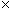 Продольный уклон путей движения, по которому возможен проезд инвалидов на креслах-колясках, не должен превышать 5%, поперечный - 2%.При устройстве съездов с тротуара на транспортный проезд уклон должен быть не более 1:12, а около здания и в затесненных местах допускается увеличивать продольный уклон до 1:10 на протяжении не более 10 м.Бордюрные пандусы на пешеходных переходах должны полностью располагаться в пределах зоны, предназначенной для пешеходов, и не должны выступать на проезжую часть. Перепад высот в местах съезда на проезжую часть не должен превышать 0,015 мВысоту бордюров по краям пешеходных путей на территории рекомендуется принимать не менее 0,05 м.Перепад высот бордюров, бортовых камней вдоль эксплуатируемых газонов и озелененных площадок, примыкающих к путям пешеходного движения, не должны превышать 0,025 м.Покрытие пешеходных дорожек, тротуаров и пандусов должно быть из твердых материалов, ровным, шероховатым, без зазоров, не создающим вибрацию при движении, а также предотвращающим скольжение, т.е. сохраняющим крепкое сцепление подошвы обуви, опор вспомогательных средств хождения и колес кресла-коляски при сырости и снеге.Покрытие из бетонных плит должно иметь толщину швов между плитами не более 0,015 м. Покрытие из рыхлых материалов, в том числе песка и гравия, не допускается.Входы в зданияВ здании должен быть как минимум один вход, доступный для МГН, с поверхности земли и из каждого доступного для МГН подземного или надземного уровня, соединенного с этим зданием Ширина лестничных маршей открытых лестниц должна быть не менее 1,35 м. Для открытых лестниц на перепадах рельефа ширину проступей следует принимать от 0,35 до 0,4 м, высоту подступенка - от 0,12 до 0,15 м. Все ступени лестниц в пределах одного марша должны быть одинаковыми по форме в плане, по размерам ширины проступи и высоты подъема ступеней. Поперечный уклон ступеней должен быть не более 2%.Поверхность ступеней должна иметь антискользящее покрытие и быть шероховатой.Не следует применять на путях движения МГН ступеней с открытыми подступенками.Марш открытой лестницы не должен быть менее трех ступеней и не должен превышать 12 ступеней. Недопустимо применение одиночных ступеней, которые должны заменяться пандусами. Расстояние между поручнями лестницы в чистоте должно быть не менее 1,0 мЛестницы должны дублироваться пандусами или подъемными устройствами.Наружные лестницы и пандусы должны быть оборудованы поручнями. Длина марша пандуса не должна превышать 9,0 м, а уклон не круче 1:20.Ширина между поручнями пандуса должна быть в пределах 0,9-1,0 м.Пандус с расчетной длиной 36,0 м и более или высотой более 3,0 м следует заменять подъемными устройствами.Длина горизонтальной площадки прямого пандуса должна быть не менее 1,5 м. В верхнем и нижнем окончаниях пандуса следует предусмотреть свободную зону размером не менее 1,51,5 м, а в зонах интенсивного использования не менее 2,12,1 м. Свободные зоны должны быть также предусмотрены при каждом изменении направления пандуса.Пандусы должны иметь двухстороннее ограждение с поручнями на высоте 0,9 м (допустимо от 0,85 до 0,92 м) и 0,7 м с учетом технических требований к опорным стационарным устройствам по ГОСТ Р 51261. Расстояние между поручнями должно быть в пределах 0,9-1,0 м. Колесоотбойные устройства высотой 0,1 м следует устанавливать на промежуточных площадках и на съезде.Поверхность пандуса должна быть нескользкой, отчетливо маркированной цветом или текстурой, контрастной относительно прилегающей поверхности.Входная площадка при входах, доступных МГН, должна иметь: навес, водоотвод, а в зависимости от местных климатических условий - подогрев поверхности покрытия. Размеры входной площадки при открывании полотна дверей наружу должны быть не менее 1,4х2,0 м или 1,5х1,85 м. Размеры входной площадки с пандусом не менее 2,2х2,2 м.Поверхности покрытий входных площадок и тамбуров должны быть твердыми, не допускать скольжения при намокании и иметь поперечный уклон в пределах 1-2%.Входные двери должны иметь ширину в свету не менее 1,2 м. Применение дверей на качающихся петлях и дверей вертушек на путях передвижения МГН не допускается.Наружные двери, доступные для МГН, могут иметь пороги. При этом высота каждого элемента порога не должна превышать 0,014 м.Глубина тамбуров и тамбур-шлюзов при прямом движении и одностороннем открывании дверей должна быть не менее 2,3 при ширине не менее 1,50 мАвтостоянки для инвалидов - Разметку места для стоянки автомашины инвалида на кресле-коляске следует предусматривать размером 6,03,6 м, что дает возможность создать безопасную зону сбоку и сзади машины - 1,2 м.Благоустройство территории  и места отдыха- На территории на основных путях движения людей рекомендуется предусматривать не менее чем через 100-150 м места отдыха, доступные для МГН, оборудованные навесами, скамьями, телефонами-автоматами, указателями, светильниками, сигнализацией и т.п.МЕСТНЫЕ НОРМАТИВЫ ГРАДОСТРОИТЕЛЬНОГО ПРОЕКТИРОВАНИЯ СЕЛЬСКИХ ПОСЕЛЕНИЙ ИЖЕМСКОГО РАЙОНА РЕСПУБЛИКИ КОМИМАТЕРИАЛЫ ПО ОБОСНОВАНИЮ 2. МАТЕРИАЛЫ ПО ОБОСНОВАНИЮ РАСЧЕТНЫХ ПОКАЗАТЕЛЕЙ, СОДЕРЖАЩИХСЯ В ОСНОВНОЙ ЧАСТИ НОРМАТИВОВ ГРАДОСТРОИТЕЛЬНОГО ПРОЕКТИРОВАНИЯ2.1. Обоснование расчетных показателей, устанавливаемых для объектов местного значения в области жилищного строительства содержащихся в пункте 1.1.1 раздела 1 части 1 нормативов.Удельные размеры площадок различного функционального назначения приняты согласно п.8.3.14 таблице 8.3 «Региональных нормативов градостроительного проектирования Республики Коми», утвержденных постановлением Правительства Республики Коми №133 от 18.03.2016 г.(РНГП РК)2.2. Обоснование расчетных показателей, устанавливаемых для объектов местного значения в области образования содержащихся в пункте 1.2.1  и 1.2.2 раздела 1 части 1 нормативов.Показатели минимально допустимого уровня обеспеченности и максимально допустимого уровня территориальной доступности для объектов дошкольного образования приняты согласно Приложения 4 «Нормы расчета объектов обслуживания и размеры их земельных участков» .(РНГП РК), Приложения Методических рекомендаций, утвержденных Минобрнауки России от 04.05.2016г. № АК-15/02вн.2.3. Обоснование расчетных показателей, устанавливаемых для объектов местного значения в области здравоохранения содержащихся в пункте 1.3 раздела 1 части 1 нормативов.Показатели минимально допустимого уровня обеспеченности и максимально допустимого уровня территориальной доступности для объектов здравоохранения приняты согласно Приложения 4 «Нормы расчета объектов обслуживания и размеры их земельных участков» .(РНГП РК) «Региональных нормативов градостроительного проектирования Республики Коми».2.4. Обоснование расчетных показателей, устанавливаемых для объектов местного значения в области физической культуры и спорта содержащихся в пункте 1.4 раздела 1 части 1 нормативов.Показатели минимально допустимого уровня обеспеченности и максимально допустимого уровня территориальной доступности для объектов местного значения в области физической культуры и спорта приняты согласно Приложения 4 «Нормы расчета объектов обслуживания и размеры их земельных участков» РНГП РК.2.5. Обоснование расчетных показателей, устанавливаемых для объектов местного значения в области культуры и социального обеспечения содержащихся в пункте 1.5.1  и 1.5.2 раздела 1 части 1 нормативов.Показатели минимально допустимого уровня обеспеченности и максимально допустимого уровня территориальной доступности для объектов местного значения в области культуры и социального обеспечения приняты согласно Приложения 4 «Нормы расчета объектов обслуживания и размеры их земельных участков» РНГП РК. 2.6. Обоснование расчетных показателей, устанавливаемых для объектов местного значения в области рекреации содержащихся в пункте 1.6 раздела 1 части 1 нормативов.2.7. Обоснование расчетных показателей, устанавливаемых для объектов местного значения в области в области энергетики и инженерной инфраструктуры  содержащихся в пункте 1.7  1 части 1 нормативов.2.7.1. Обоснование расчетных показателей объектов, относящиеся к области электроснабжения, содержащиеся в пункте 1.7.1. раздела 1 части 1 нормативов. Расчетные показатели по  электропотреблению кВт·ч /год на 1 чел. приняты на уровне приложения Н свода правил СП 42.13330.2011 «Градостроительство. Планировка и застройка городских и сельских поселений».Использование максимума  электрической нагрузки ч/год так же принято в соответствии с приложением Н СП 42.13330.2011.Электрическая нагрузка, расход электроэнергии приняты согласно РД 34.20.185-94.2.7.2. Обоснование расчетных показателей объектов, относящиеся к области тепло-, газоснабжения содержащихся в пункте 1.7.2 раздела 1 части 1 нормативов.По показателям №№1, 2, 3, 4 указанные укрупненные показатели потребления газа при теплоте сгорания 34 МДж/ м3 (8000 ккал/ м3) приняты согласно п. 3.12 СП 42-101-2003 «Общие положения по проектированию и строительству газораспределительных систем из металлических и полиэтиленовых труб».2.7.4. Обоснование расчетных показателей объектов, относящихся к области водоотведения содержащиеся в пункте 1.7.4. раздела 1 части 1 нормативов.Расчетные показатели №№1,2,3 приняты по  объектам-аналогам (с учетом расходов на полив) и согласно таблице 12 свода правил СП 42.13330.2011 «Градостроительство. Планировка и застройка городских и сельских поселений».2.9. Обоснование расчетных показателей, устанавливаемых для объектов сельского хозяйства  и объектов местного значения, имеющих промышленное и коммунально-складское назначение  содержащихся в пункте 1.9 раздела 1 части 1 нормативов.Размеры санитарно-защитных зон предприятий сельского хозяйства  и объектов местного значения, имеющих промышленное и коммунально-складское назначение приняты в соответствии с «СанПиН 2.2.1/2.1.1.1200-03. Санитарно-защитные зоны и санитарная классификация предприятий, сооружений  и иных объектов. Санитарно-эпидемиологические правила и нормативы».2.10. Обоснование расчетных показателей, устанавливаемых для объектов местного значения в области утилизации и переработки бытовых и промышленных отходов содержащихся в пункте 1.11 раздела 1 части 1 нормативов.Расчетные показатели приняты согласно приложения М СП 42.13330.2011 «Градостроительство. Планировка и застройка городских и сельских поселений».2.11. Обоснование расчетных показателей, устанавливаемых для объектов местного значения в области захоронений содержащихся в пункте 1.12 раздела 1 части 1 нормативов.МЕСТНЫЕ НОРМАТИВЫ ГРАДОСТРОИТЕЛЬНОГО ПРОЕКТИРОВАНИЯ СЕЛЬСКИХ ПОСЕЛЕНИЙ УСТЬ_ЦИЛЕМСКОГО РАЙОНА РЕСПУБЛИКИ КОМИПравила и область применения3. ПРАВИЛА И ОБЛАСТЬ ПРИМЕНЕНИЯ РАСЧЕТНЫХ ПОКАЗАТЕЛЕЙ, СОДЕРЖАЩИХСЯ В ОСНОВНОЙ ЧАСТИ МЕСТНЫХ НОРМАТИВОВ ГРАДОСТРОИТЕЛЬНОГО ПРОЕКТИРОВАНИЯНормативы градостроительного проектирования сельских поселений Усть-Цилемского района Республики Коми – документ, разработанный в соответствии с Градостроительным Кодексом Российской Федерации, законодательством Республики Коми, Свода правил СП 42.13330.2011 «Градостроительство. Планировка и застройка городских и сельских поселений».Нормативы направлены на сохранение и дальнейшее повышение достигнутого в городском округе уровня обеспечения благоприятных условий жизнедеятельности населения, разработаны с учетом перспективы развития сельских поселений Усть-Цилемского района Республики Коми. Нормативы распространяются на планировку, застройку и реконструкцию территорий . Местные нормативы градостроительного проектирования сельских поселений Усть-Цилемского  района Республики Коми подлежат применению:-	органами местного самоуправления при осуществлении постоянного контроля соответствия проектных решений градостроительной документации изменяющимся социально-экономическим условиям на территории;- разработчиками градостроительной документации, заказчиками градостроительной документации и иными заинтересованными лицами при оценке качества градостроительной документации в целях обеспечения благоприятных условий жизнедеятельности человека на территории в границах подготовки соответствующего проекта.Расчетные показатели минимально допустимого уровня обеспеченности объектами местного значения  и расчетные показатели максимально допустимого уровня территориальной доступности таких объектов для населения муниципального района, установленные в местных нормативах градостроительного проектирования, применяются при подготовке генеральных планов  сельских поселений,  документации по планировке территории, правил землепользования и застройки.При изменении федерального и регионального законодательства в сфере градостроительства в местные нормативы вносятся соответствующие изменения.По вопросам, не рассматриваемым в настоящих нормативах, следует руководствоваться законами и нормативно-техническими документами, действующими на территории Российской Федерации в соответствии с требованиями Федерального закона от 27.12.2002 г. № 184-ФЗ «О техническом регулировании». При отмене и/или изменении действующих нормативных документов, в том числе тех, на которые дается ссылка в настоящих нормах, следует руководствоваться нормами, вводимыми взамен отмененных.Приложение А НОРМАТИВНЫЕ ССЫЛКИКодексы и Федеральные законыВоздушный кодекс Российской Федерации. Водный кодекс Российской Федерации.Градостроительный кодекс Российской Федерации.Земельный кодекс Российской Федерации. Кодекс внутреннего водного транспорта Российской Федерации. Лесной кодекс Российской Федерации. Федеральный закон от 21.02.1992 г. № 2395-1 «О недрах».Федеральный закон от 21.12.1994 г. № 69-ФЗ «О пожарной безопасности».Федеральный закон от 14.03.1995 г. № 33-ФЗ «Об особо охраняемых природных территориях».Федеральный закон от 24.04.1995 г. № 52-ФЗ «О животном мире».Федеральный закон от 24.11.1995 г. № 181-ФЗ «О социальной защите инвалидов в Российской Федерации».Федеральный закон от 10.12.1995 г. № 196-ФЗ «О безопасности дорожного движения».Федеральный закон от 09.01.1996 г. № 3-ФЗ «О радиационной безопасности населения».Федеральный закон от 24.11.1996 г. № 132-ФЗ «Об основах туристской деятельности в Российской Федерации». Федеральный закон от 24.06.1998 г. № 89-ФЗ «Об отходах производства и потребления».Федеральный закон от 21.12.1998 г. № 68-ФЗ «О защите населения и территорий от чрезвычайных ситуаций природного и техногенного характера». Федеральный закон от 04.05.1999 г. № 96-ФЗ «Об охране атмосферного воздуха».Федеральный закон от 10.01.2002 г. № 7-ФЗ «Об охране окружающей среды».Федеральный закон от 25.06.2002 г. № 73-ФЗ «Об объектах культурного наследия (памятниках истории и культуры) народов Российской Федерации».Федеральный закон от 06.10.2003 г. № 131-ФЗ «Об общих принципах организации местного самоуправления в Российской Федерации».Федеральный закон от 8.11.2007 г. № 257-ФЗ «Об автомобильных дорогах и о дорожной деятельности в Российской Федерации и о внесении изменений в отдельные законодательные акты Российской Федерации».Федеральный закон от 22.07.2008 г. № 123-ФЗ «Технический регламент о требованиях пожарной безопасности».Федеральный закон от 30.12.2009 г № 384-ФЗ «Технический регламент о безопасности зданий и сооружений».Федеральный закон от 22.10.2014 г. № 315-ФЗ «О внесении изменений в Федеральный закон «Об объектах культурного наследия (памятниках истории и культуры) народов Российской Федерации» и отдельные законодательные акты Российской Федерации».Указы Президента и Постановления Правительства Российской Федерации, постановления и приказы федеральных министерствУказ Президента Российской Федерации от 30.11.1992 г. № 1487 «Об особо ценных объектах культурного наследия народов Российской Федерации».Постановление Правительства Российской Федерации от 21.05.2007 г. № 304 «О классификации чрезвычайных ситуаций природного и техногенного характера».Постановление Правительства Российской Федерации от 30.06.2007 г. № 417 «Об утверждении Правил пожарной безопасности в лесах».Постановление Правительства Российской Федерации от 26.04.2008 г. № 315 «Об утверждении «Положения о зонах охраны культурного наследия (памятников истории и культуры) народов Российской Федерации».Постановление Правительства Российской Федерации от 14 декабря 2009 г. № 1007 «Об утверждении Положения об определении функциональных зон в лесопарковых зонах, площади и границ лесопарковых зон, зеленых зон».Постановление Правительства Российской Федерации от 16.01.2010 г. № 2 «Об утверждении Положения о порядке согласования с федеральным органом охраны объектов культурного наследия проектов генеральных планов поселений и городских округов, проектов документации по планировке территории, разрабатываемых для исторических поселений, а также градостроительных регламентов, устанавливаемых в пределах территорий объектов культурного наследия и их зон охраны».Постановление Правительства Российской Федерации от 24.09. 2010 г. № 754 «Об утверждении Правил установления нормативов минимальной обеспеченности населения площадью торговых объектов».Постановление Правительства Российской Федерации от 15.04.2014 г. № 302 «Об утверждении государственной программы Российской Федерации «Развитие физической культуры и спорта».Постановление Госстроя России от 21.08.2003 г. № 152 «Об утверждении Методических рекомендаций о порядке разработки генеральных схем очистки территорий населенных пунктов Российской Федерации».Постановление Госстроя России от 27.09.2003 г. № 170 «Об утверждении Правил и норм технической эксплуатации жилищного фонда».Распоряжение Правительства Российской Федерации от 03.07.1996 г. № 1063-р «О Социальных нормах и нормативах».Распоряжение Правительства Российской Федерации от 19.10.1999 г. № 1683-р «О Методике определения нормативной потребности субъектов Российской Федерации в объектах социальной инфраструктуры». Приказ Министерства культуры СССР от 13.05.1986 г. № 203 «Об утверждении инструкции о порядке учета, обеспечения сохранности, содержания, использования и реставрации недвижимых памятников истории и культуры».Приказ МЧС России от 28.02.2003 г. № 105 «Об утверждении Требований по предупреждению чрезвычайных ситуаций на потенциально опасных объектах и объектах жизнеобеспечения».Приказ МЧС России от 30.12.2005 г. № 1027 «О дополнительных мероприятиях по формированию федеральной противопожарной службы».Приказ МЧС РФ № 422, Мининформсвязи РФ № 90, Минкультуры РФ № 376 от 25.07.2006 г. «Об утверждении Положения о системах оповещения населения».Приказ МЧС России от 16.03.2007 г. № 141 «Об утверждении инструкции о порядке согласования отступлений от требований пожарной безопасности, а также не установленных нормативными документами дополнительных требований пожарной безопасности».Приказ Рослесхоза от 05.07.2011 г. №  287 «Об утверждении классификации природной пожарной опасности лесов и классификации пожарной опасности в лесах в зависимости от условий погоды».Приказ Министерства регионального развития Российской Федерации от 26.05.2011 г. № 244 «Об утверждении Методических рекомендаций по разработке проектов генеральных планов поселений и городских округов».  Приказ Рослесхоза от 12.12.2011 г. № 516 «Об утверждении Лесоустроительной инструкции».Приказ Рослесхоза от 21.02.2012 г. № 62 «Об утверждении Правил использования лесов для осуществления рекреационной деятельности».Приказ Рослесхоза от 27.04.2012 г. № 174 «Об утверждении Нормативов противопожарного обустройства лесов».Приказ Минздравсоцразвития России от 15.05.2012 г. № 543н «Об утверждении Положения об организации оказания первичной медико-санитарной помощи взрослому населению».Приказ Министерства регионального развития Российской Федерации от 19.04.2013 г. № 169 «Об утверждении методических рекомендаций по подготовке схем территориального планирования субъектов Российской Федерации».Приказ Минэкономразвития России от 01.09.2014 г. № 540 «Об утверждении классификатора видов разрешенного использования земельных участков». ГОСТыГОСТ 12.1.033 ССБТ. Пожарная безопасность. Термины и определения.ГОСТ 17.0.0.01-76 Система стандартов в области охраны природы и улучшения использования природных ресурсов. Основные положения (с Изменениями № 1, 2).ГОСТ 17.1.1.04-80 Охрана природы. Гидросфера. Классификация подземных вод по целям водопользования.ГОСТ 17.1.3.05-82 Охрана природы. Гидросфера. Общие требования к охране поверхностных и подземных вод от загрязнения нефтью и нефтепродуктами.ГОСТ 17.1.3.06-82 Охрана природы. Гидросфера. Общие требования к охране подземных вод.ГОСТ 17.1.3.10-83 Охрана природы. Гидросфера. Общие требования к охране поверхностных и подземных вод от загрязнения нефтью и нефтепродуктами при транспортировании по трубопроводу.ГОСТ 17.1.3.13-86 Охрана природы. Гидросфера. Общие требования к охране поверхностных вод от загрязнения.ГОСТ 17.1.5.02-80 Гигиенические требования к зонам рекреации водных объектов. ГОСТ 17.5.1.02-85 Охрана природы. Земли. Классификация нарушенных земель для рекультивации.ГОСТ 17.5.3.01-78* Охрана природы. Земли. Состав и размер зеленых зон городов.ГОСТ 17.5.3.04-83 Охрана природы. Земли. Общие требования к рекультивации земель.ГОСТ 17.8.1.02-88 Охрана природы. Ландшафты. Классификация.ГОСТ 22.0.02–94 Безопасность в чрезвычайных ситуациях. Термины и определения основных понятий.ГОСТ 22.0.03–97 Безопасность в чрезвычайных ситуациях. Природные чрезвычайные ситуации. Термины и определения.ГОСТ 22.0.05–97 Безопасность в чрезвычайных ситуациях. Техногенные чрезвычайные ситуации. Термины и определения.ГОСТ 22.0.06–95 Безопасность в чрезвычайных ситуациях. Источники природных чрезвычайных ситуаций. Поражающие факторы. Номенклатура поражающих воздействий.ГОСТ 22.0.07–95 Безопасность в чрезвычайных ситуациях. Источники техногенных чрезвычайных ситуаций. Классификация и номенклатура поражающих факторов и их параметров.ГОСТ 30774-2001 Ресурсосбережение. Обращение с отходами. Паспорт опасности отходов. Основные требования. ГОСТ 22283-2014 Шум авиационный. Допустимые уровни шума на территории жилой застройки и методы его измерения.ГОСТ Р 23.0.01-94 Безопасность в чрезвычайных ситуациях. Основные положения.ГОСТ Р 23.0.02-94 Безопасность в чрезвычайных ситуациях. Термины и определения основных понятий (с изменением № 1, введенным в действие 01.01.2001 г. Постановлением Госстандарта России от 31.05.200 г. № 148-ст).ГОСТ Р 50597-93 Автомобильные дороги и улицы. Требования к эксплуатационному состоянию, допустимому по условиям обеспечения безопасности дорожного движения.ГОСТ Р 50681-94 Туристско-экскурсионное обслуживание. Проектирование туристских услуг.ГОСТ Р 50690-2000 Туристские услуги. Общие требования.ГОСТ Р 51185-98 Туристские услуги. Средства размещения. Общие требования.ГОСТ Р 52023-2003 Сети распределительные систем кабельного телевидения. Основные параметры. Технические требования. Методы измерений и испытаний.ГОСТ Р 52108-2003 Ресурсосбережение. Обращение с отходами. Основные положения (с Изменением № 1).ГОСТ Р 52398-2005 Классификация автомобильных дорог. Основные параметры и требования.ГОСТ Р 52399-2005 Геометрические элементы автомобильных дорог.ГОСТ Р 52766-2007 Дороги автомобильные общего пользования. Элементы обустройства. Общие требования.ГОСТ Р 53691-2009 Ресурсосбережение. Обращение с отходами. Паспорт отхода I-IV класса опасности. Основные требования.СНиПыСНиП 11-04-2003 Инструкция о порядке разработки, согласования, экспертизы и утверждения градостроительной документации.СНиП 2.01.15-90 Инженерная защита территорий, зданий и сооружений от опасных геологических процессов. Основные положения проектирования.СНиП 2.01.28-85 Полигоны по обезвреживанию и захоронению токсичных промышленных отходов. Основные положения по проектированию.СНиП 2.01.51-90 Инженерно-технические мероприятия гражданской обороны.СНиП 2.01.53-84 Световая маскировка населенных пунктов и объектов народного хозяйства.СНиП 2.01.57-85 Приспособление объектов коммунально-бытового назначения для санитарной обработки людей, специальной обработки одежды и подвижного состава автотранспорта.СНиП 2.06.01-86 Гидротехнические сооружения. Основные положения проектирования.СНиП 2.06.03-85 Мелиоративные системы и сооружения. СНиП 2.06.15-85 Инженерная защита территорий от затопления и подтопления.СНиП 2.08.02-89* Общественные здания и сооружения.СНиП 2.10.05-85 Предприятия, здания и сооружения по хранению и переработке зерна.СНиП 22-01-95 Геофизика опасных природных воздействий. СНиП 23-01-99 Строительная климатология.СНиП 30-02-97* Планировка и застройка территорий садоводческих объединений граждан, здания и сооружения.СНиП 31-03-2001 Производственные здания.СНиП 31-04-2001 Складские здания.СНиП 31-05-2003 Общественные здания административного назначения.СНиП 41-02-2003 Тепловые сети.СНиП 42-01-2002 Газораспределительные системы.СНиП II-7-81* Строительство в сейсмических районах.СНиП Инструкция по проектированию крышных котельных (дополнение к СНиП II-35-76 Котельные установки и СНиП 2.04.08-87* Газоснабжение).Своды правилСП 105.13330.2012 Здания и помещения для хранения и переработки сельскохозяйственной продукции.СП 106.13330.2012 Животноводческие, птицеводческие и звероводческие здания и помещения.СП 11-112-2001 Порядок разработки и состав раздела «Инженерно-технические мероприятия гражданской обороны. Мероприятия по предупреждению чрезвычайных ситуаций» градостроительной документации для территорий городских и сельских поселений, других муниципальных образований.СП 11.13130.2009 Места дислокации подразделений пожарной охраны. Порядок и методика определения. СП 113.13330.2012 Стоянки автомобилей. СП 118.13330.2012 Общественные здания и сооружения.СП 121.13330.2012 Аэродромы. СП 124.13330.2012 Тепловые сети. СП 125.13330.2012 Нефтепродуктопроводы, прокладываемые на территории городов и других населенных пунктов. СП 155.13130.2014 Требования пожарной безопасности. Склады нефти и нефтепродуктов.СП 8.13130.2009 Системы противопожарной защиты. Источники наружного противопожарного водоснабжения. Требования пожарной безопасностиСП 18.13330.2011 Генеральные планы промышленных предприятий.СП 19.13330.2011 Генеральные планы сельскохозяйственных предприятий.СП 2.1.5.1059-01 Гигиенические требования к охране подземных вод от загрязнения.СП 2.1.7.1038-01 Гигиенические требования к устройству и содержанию полигонов для твердых бытовых отходов.СП 2.1.7.1386-03 Санитарные правила по определению класса опасности токсичных отходов производства и потребления.СП 2.13130.2012 «Обеспечение огнестойкости объектов защиты».СП 30-102-99 Планировка и застройка территорий малоэтажного жилищного строительства.СП 31-102-99 Требования доступности общественных зданий и сооружений для инвалидов и других маломобильных посетителей.СП 31-103-99 Проектирование и строительство зданий, сооружений и комплексов православных храмов.СП 31-112-2004 Физкультурно-спортивные залы.СП 31.13330.2012 Водоснабжение. Наружные сети и сооружения. СП 32.13330.2012 Канализация. Наружные сети и сооружения. СП 34.13330.2012 Автомобильные дороги. СП 35-101-2001 Проектирование зданий и сооружений с учетом доступности для маломобильных групп населения. Общие положения.СП 35-102-2001 Жилая среда с планировочными элементами, доступными инвалидам.СП 35-103-2001 Общественные здания и сооружения, доступные маломобильным посетителям.СП 35-104-2001 Здания и помещения с местами труда для инвалидов.СП 35-106-2003 Расчет и размещение учреждений социального обслуживания пожилых людей.СП 4.13130.2013 Системы противопожарной защиты. Ограничение распространения пожара на объектах защиты. Требования к объемно-планировочным и конструктивным решениям.СП 42.13330.2011 Градостроительство. Планировка и застройка городских и сельских поселений. СП 4.13130.2013 Системы противопожарной защиты. Ограничение распространения пожара на объектах защиты. Требования к объемно-планировочным и конструктивным решениям.СП 43.13330.2012 Сооружения промышленных предприятий.СП 44.13330.2011 Административные и бытовые здания.СП 46.13330.2012 Мосты и трубы. СП 4690-88 Санитарные правила содержания территорий населенных местСП 51.13330.2011 Защита от шума. СП 54.13330.2011 Здания жилые многоквартирные.СП 55.13330.2011 Дома жилые одноквартирные.СП 59.13330.2012 Доступность зданий и сооружений для маломобильных групп населения.СП 78.13330.2012 Автомобильные дороги. СП 8.13130.2009 Системы противопожарной защиты. Источники наружного противопожарного водоснабжения. Требования пожарной безопасности.СП 88.13330.2014 Защитные сооружения гражданской обороны.СП 99.13330.2012 Внутрихозяйственные автомобильные дороги в колхозах, совхозах и других сельскохозяйственных предприятиях и организациях. Санитарные нормы и правила, санитарные нормыСанПиН 2.1.1279-03 Гигиенические требования к размещению, устройству и содержанию кладбищ, зданий и сооружений похоронного назначения.СанПиН 2.1.4.1074-01 Питьевая вода. Гигиенические требования к качеству воды централизованного питьевого водоснабжения. Контроль качества.СанПиН 2.1.4.1110-02 Зоны санитарной охраны источников водоснабжения и водопроводов питьевого назначения.СанПиН 2.1.4.1175-02 Гигиенические требования к качеству воды нецентрализованного водоснабжения. Санитарная охрана источников.СанПиН 2.1.5.980-00 Гигиенические требования к охране поверхностных вод.СанПиН 2.1.6.1032-01 Гигиенические требования к обеспечению качества атмосферного воздуха населенных мест.СанПиН 2.1.7.1287-03 Санитарно-эпидемиологические требования к качеству почвы.СанПиН 2.1.7.1322-03 Гигиенические требования к размещению и обезвреживанию отходов производства и потребления.СанПиН 2.1.7.2790-10 Санитарно-эпидемиологические требования к обращению с медицинскими отходами.СанПиН 2.1.8/2.2.4.1190-03 Гигиенические требования к размещению и эксплуатации средств сухопутной подвижной радиосвязи.СанПиН 2.1.3.2630-10 Санитарно-эпидемиологические требования к организациям, осуществляющим медицинскую деятельность.СанПиН 2.2.1/2.1.1.1076-01 Гигиенические требования к инсоляции и солнцезащите помещений жилых и общественных зданий и территорий.СанПиН 2.2.1/2.1.1.1200-03 Санитарно-защитные зоны и санитарная классификация предприятий, сооружений  и иных объектов. Санитарно-эпидемиологические правила и нормативы.СанПиН 2.4.1.2660-10 Санитарно-эпидемиологические требования к устройству, содержанию и организации режима работы в дошкольных организациях.СанПиН 42-128-4690-88 Санитарные правила содержания территорий населенных мест.РДС, МДС, СН РДС 35-201-99 Порядок реализации требований доступности для инвалидов к объектам социальной инфраструктуры.МДС 15-1.99 Методические рекомендации по разработке Порядка участия граждан в обсуждении и принятии решений по вопросам застройки и использования территорий городов и иных поселений.МДС 15-2.99 Инструкция о порядке осуществления государственного контроля за использованием и охраной земель в городских и сельских поселениях.СН 457-74 Нормы отвода земель для аэропортов.СН 467-74 Нормы отвода земель для автомобильных дорог.Иные нормативные и методические документыОДМ 218.2.007-2011 Методические рекомендации по проектированию мероприятий по обеспечению доступа инвалидов к объектам дорожного хозяйства.ОДМ 218.2.013-2011 Методические рекомендации по защите от транспортного шума территорий, прилегающих к автомобильным дорогам.ОДМ 218.3.031-2013 Методические рекомендации по охране окружающей среды при строительстве, ремонте и содержании автомобильных дорог.ОНД-86 Методика расчета концентраций в атмосферном воздухе вредных веществ, содержащихся в выбросах предприятий. ОСН АПК 2.10.14.001-04 Нормы по проектированию административных, бытовых зданий и помещений для животноводческих, звероводческих и птицеводческих предприятий и других объектов сельскохозяйственного назначения.РД 45.120-2000 (НТП 112-2000) Нормы технологического проектирования. Городские и сельские телефонные сети.ТК Технологические карты на устройство земляного полотна и дорожной одежды (введены в действие распоряжением Минтранса России от 23.05.2003 г. № ОС-468-р).Методические рекомендации по развитию сети образовательных организаций и обеспеченности населения услугами таких организаций, включающие требования по размещению организаций сферы образования, в том числе в сельской местности, исходя из норм действующего законодательства российской федерации, с учетом возрастного состава и плотности населения, транспортной инфраструктуры и других факторов, влияющих на доступность и обеспеченность населения услугами сферы образования от 4 мая 2016 г. N АК-15/02вн.Методические рекомендации по развитию сети медицинских организаций государственной системы здравоохранения и муниципальной системы здравоохранения от 8 июня 2016 г. N 358.Методические рекомендации по развитию сети организаций социального обслуживания в субъектах Российской Федерации и обеспеченности социальным обслуживанием получателей социальных услуг, в том числе в сельской местности от 5 мая 2016 года № 219.Методические рекомендации по развитию сети организаций сферы физической культуры и спорта и обеспеченности населения услугами таких организаций от 25 мая 2016 г. N 586.Методические рекомендации субъектам российской федерации и органам местного самоуправления по развитию сети организаций культуры и обеспеченности населения услугами организаций культуры от 27 июля 2016 г. N Р-948.Законы Республики Коми, постановления и распоряжения Правительства Республики КомиСтратегия социально-экономического развития Республики Коми на период до 2020 года (утверждена постановлением Правительства Республики Коми от 27.03.2006 г. № 45 в редакции постановления Правительства Республики Коми от 10.10.2016 г.).Закон Республики Коми от 19.10.1999 N 48-РЗ «О защите населения и территорий Республики Коми от чрезвычайных ситуаций природного и техногенного характера».Закон Республики Коми от 14.05.2005 г. № 42-РЗ «О регулировании отношений в области охраны окружающей среды в Республике Коми».Постановление Правительства Республики Коми от 10.09.2007 г. № 209 «О Порядке отнесения земель к землям особо охраняемых территорий регионального значения, использования и охраны земель особо охраняемых территорий регионального значения».Постановление Правительства Республики Коми от 29.04.2009 г. № 102  «О Порядке сбора и обмена информацией в области защиты населения и территорий Республики Коми от чрезвычайных ситуаций природного и техногенного характера».Постановление Правительства Республики Коми от 10.07.2014 г. № 275 «О режиме использования особо охраняемых природных территорий республиканского значения в туристских и иных рекреационных целях».Постановление Правительства Республики Коми от 18.03.2016 г. № 133 «Об утверждении региональных нормативов градостроительного проектирования Республики Коми» Распоряжение Правительства Республики Коми от 30.11.2009 г. № 438-р «Об утверждении перечня автомобильных дорог общего пользования регионального или межмуниципального значения Республики Коми».Распоряжение Правительства Республики Коми от 14.07.2011 г. № 270-р «Об утверждении Перечня объектов экономики, организаций, летних оздоровительных учреждений (с массовым пребыванием людей), населенных пунктов, садоводческих некоммерческих товариществ, расположенных на территории Республики Коми и подверженных угрозе лесных пожаров».Распоряжение Правительства РК от 27.05.2013 г. № 194-р «О комплексе работ, направленных на совершенствование системы стратегического планирования в Республике Коми».Распоряжение Правительства Республики Коми от 29.05.2013 г. № 198-р  «Об утверждении перечней населенных пунктов в Республике Коми, подверженных угрозе лесных пожаров, затопления, на территории которых действуют потенциально опасные объекты».Распоряжение Правительства Республики Коми от 29.10.2014 г. № 356-р «Об утверждении Перечня населенных пунктов и объектов экономики, участков нефтегазопроводов, автомобильных и железных дорог, мостов, участков линий электропередач и связи, скотомогильников, подверженных угрозе подтопления».Лесной план Республики Коми (утвержден Распоряжением главы Республики Коми от 05.08.2011 г. № 246-р).Приложение Б НОРМЫ РАСЧЕТА СТОЯНОК ДЛЯ ВРЕМЕННОГО ХРАНЕНИЯ ЛЕГКОВЫХ АВТОМОБИЛЕЙНаименование показателя2016 год2020 год2030 годОбщая площадь жилых помещений, приходящаяся в среднем на одного жителя, кв. м на человек25,32835ПлощадкиУдельный размер территории, м2/чел. в подрайонеУдельный размер территории, м2/чел. в подрайонеУдельный размер территории, м2/чел. в подрайонеСреднийразмер одной площадки, м2Расстояние до окон жилых и общественных зданий, мПлощадки1Г1Д1ВСреднийразмер одной площадки, м2Расстояние до окон жилых и общественных зданий, мДля игр детей  дошкольного и младшего школьного возраста0,30,50,73012Для отдыха взрослого населения0,050,10,11010Для занятий физкультурой1,01,01,08040/10*Для хозяйственных целей (в т.ч. размещения мусоросборников) 0,10,10,11020Для стоянки автомашин4,04,04,025,0 (18)**в соответствиис СанПиН 2.2.1/2.1.1.1200* В знаменателе – если шумовые характеристики на спортплощадках не создают превышения уровня шума в помещениях (при использовании крытых площадок или при установке площадок для настольного тенниса).                                                                                                                                                         ** В скобках – при примыкании участков для стоянки к проезжей части улиц и проездов. * В знаменателе – если шумовые характеристики на спортплощадках не создают превышения уровня шума в помещениях (при использовании крытых площадок или при установке площадок для настольного тенниса).                                                                                                                                                         ** В скобках – при примыкании участков для стоянки к проезжей части улиц и проездов. * В знаменателе – если шумовые характеристики на спортплощадках не создают превышения уровня шума в помещениях (при использовании крытых площадок или при установке площадок для настольного тенниса).                                                                                                                                                         ** В скобках – при примыкании участков для стоянки к проезжей части улиц и проездов. * В знаменателе – если шумовые характеристики на спортплощадках не создают превышения уровня шума в помещениях (при использовании крытых площадок или при установке площадок для настольного тенниса).                                                                                                                                                         ** В скобках – при примыкании участков для стоянки к проезжей части улиц и проездов. * В знаменателе – если шумовые характеристики на спортплощадках не создают превышения уровня шума в помещениях (при использовании крытых площадок или при установке площадок для настольного тенниса).                                                                                                                                                         ** В скобках – при примыкании участков для стоянки к проезжей части улиц и проездов. * В знаменателе – если шумовые характеристики на спортплощадках не создают превышения уровня шума в помещениях (при использовании крытых площадок или при установке площадок для настольного тенниса).                                                                                                                                                         ** В скобках – при примыкании участков для стоянки к проезжей части улиц и проездов. Примечания:1  Приведенные показатели относятся ко всей межмагистральной территории (кварталу) в целом, включая территорию отдельных участков, выделяемых под объекты капитального строительства.2  Хозяйственные площадки для мусоросборников следует располагать не далее 100 м от наиболее удалённого входа в жилое здание. К площадкам мусоросборников должны быть обеспечены подъезды, позволяющие маневрировать обслуживающему мусоровозному транспорту.3 Расстояния от площадок для мусоросборников до площадок для игр детей, отдыха взрослого населения и физкультурных площадок следует принимать не менее 20 м.4  Детские игровые площадки в обязательном порядке должны быть оснащены оборудованием, разрабатываемым индивидуально или принимаемым по типовым альбомам. Примечания:1  Приведенные показатели относятся ко всей межмагистральной территории (кварталу) в целом, включая территорию отдельных участков, выделяемых под объекты капитального строительства.2  Хозяйственные площадки для мусоросборников следует располагать не далее 100 м от наиболее удалённого входа в жилое здание. К площадкам мусоросборников должны быть обеспечены подъезды, позволяющие маневрировать обслуживающему мусоровозному транспорту.3 Расстояния от площадок для мусоросборников до площадок для игр детей, отдыха взрослого населения и физкультурных площадок следует принимать не менее 20 м.4  Детские игровые площадки в обязательном порядке должны быть оснащены оборудованием, разрабатываемым индивидуально или принимаемым по типовым альбомам. Примечания:1  Приведенные показатели относятся ко всей межмагистральной территории (кварталу) в целом, включая территорию отдельных участков, выделяемых под объекты капитального строительства.2  Хозяйственные площадки для мусоросборников следует располагать не далее 100 м от наиболее удалённого входа в жилое здание. К площадкам мусоросборников должны быть обеспечены подъезды, позволяющие маневрировать обслуживающему мусоровозному транспорту.3 Расстояния от площадок для мусоросборников до площадок для игр детей, отдыха взрослого населения и физкультурных площадок следует принимать не менее 20 м.4  Детские игровые площадки в обязательном порядке должны быть оснащены оборудованием, разрабатываемым индивидуально или принимаемым по типовым альбомам. Примечания:1  Приведенные показатели относятся ко всей межмагистральной территории (кварталу) в целом, включая территорию отдельных участков, выделяемых под объекты капитального строительства.2  Хозяйственные площадки для мусоросборников следует располагать не далее 100 м от наиболее удалённого входа в жилое здание. К площадкам мусоросборников должны быть обеспечены подъезды, позволяющие маневрировать обслуживающему мусоровозному транспорту.3 Расстояния от площадок для мусоросборников до площадок для игр детей, отдыха взрослого населения и физкультурных площадок следует принимать не менее 20 м.4  Детские игровые площадки в обязательном порядке должны быть оснащены оборудованием, разрабатываемым индивидуально или принимаемым по типовым альбомам. Примечания:1  Приведенные показатели относятся ко всей межмагистральной территории (кварталу) в целом, включая территорию отдельных участков, выделяемых под объекты капитального строительства.2  Хозяйственные площадки для мусоросборников следует располагать не далее 100 м от наиболее удалённого входа в жилое здание. К площадкам мусоросборников должны быть обеспечены подъезды, позволяющие маневрировать обслуживающему мусоровозному транспорту.3 Расстояния от площадок для мусоросборников до площадок для игр детей, отдыха взрослого населения и физкультурных площадок следует принимать не менее 20 м.4  Детские игровые площадки в обязательном порядке должны быть оснащены оборудованием, разрабатываемым индивидуально или принимаемым по типовым альбомам. Примечания:1  Приведенные показатели относятся ко всей межмагистральной территории (кварталу) в целом, включая территорию отдельных участков, выделяемых под объекты капитального строительства.2  Хозяйственные площадки для мусоросборников следует располагать не далее 100 м от наиболее удалённого входа в жилое здание. К площадкам мусоросборников должны быть обеспечены подъезды, позволяющие маневрировать обслуживающему мусоровозному транспорту.3 Расстояния от площадок для мусоросборников до площадок для игр детей, отдыха взрослого населения и физкультурных площадок следует принимать не менее 20 м.4  Детские игровые площадки в обязательном порядке должны быть оснащены оборудованием, разрабатываемым индивидуально или принимаемым по типовым альбомам. № п/пНаименование объектаМинимально допустимый уровень обеспеченностиМинимально допустимый уровень обеспеченностиМаксимально допустимый уровень территориальной доступностиМаксимально допустимый уровень территориальной доступности№ п/пНаименование объектаЕдиница измеренияВеличинаЕдиница измеренияВеличина1.Дошкольная образовательная организациямест на 1000 жителейРасчет по демографии* с учетом уровня обеспеченности детей дошкольными образовательными организациями, но не менее 66м450** № п/пНаименование объектаМинимально допустимый уровень обеспеченностиМинимально допустимый уровень обеспеченностиМаксимально допустимый уровень территориальной доступностиМаксимально допустимый уровень территориальной доступности№ п/пНаименование объектаЕдиница измеренияВеличинаЕдиница измеренияВеличина1Общеобразовательная организацияучащихся  на 1000 жителей123* м900**2Общеобразовательные орга-низации, имеющие интернатПо заданию на проектированиеНе нормируетсяНе нормируется3Профессиональные образова-тельные организации, реали-зующие программы подго-товки квалифицированных рабочих (служащих)По заданию на проектирование4Профессиональные образова-тельные организации, реали-зующие программы подго-товки специалистов среднего звенаПо заданию на проектирование5Образовательные организа-ции высшего образованияПо заданию на проектирование7.Организации дополнительного образованияИсходя из охвата детей и молодежи в возрасте 5 - 18 лет: всего - 80%, в т.ч. охват детскими и юношескими спортивными школами (ДЮСШ) - 20%.Детские школы искусств, школы эстетического образования - 9% детей в возрасте 5 - 18 лет***№ппНаименование объектаМинимально допустимый уровень обеспеченностиМинимально допустимый уровень обеспеченностиМаксимально допустимый уровень территориальной доступностиМаксимально допустимый уровень территориальной доступности№ппНаименование объектаЕдиница измеренияВеличинаЕдиница измеренияВеличина1.Стационары всех типов с вспомога-тельными зданиями и сооружениямикоек на 1000 жителей    По заданию на     
проектирование, опреде-ляемому органами здравоохранения, но не менее 14. Предельное расстояние между медицинскими организациями - 15 км.*2Поликлиники посещений в смену на 1 тыс. жителей По заданию на     
проектирование, опреде-ляемому органами здравоохранения, но не менее 18,15Предельное расстояние между медицинскими организациями - 15 км.*3.Фельдшерский       
или фельдшерско-   
акушерский пункт   1 объект По заданию на проектирование, но не менее 1 на населенный пункт мин.30 с использованием транспорта 4Аптечный пункт1 объектв составе ФАП, но не менее 1 на населенный пунктмин.30 с использованием транспорта №п/пНаименование объектаМинимально допустимый уровень обеспеченностиМинимально допустимый уровень обеспеченностиМаксимально допустимый уровень территориальной доступностиМаксимально допустимый уровень территориальной доступности№п/пНаименование объектаЕдиница измеренияВеличинаЕдиница измеренияВеличина1.Спортивный зал общего пользова-ния в физкультурно-спортивном центре м² площади пола на 1000 чел.350мин. транспортно-пешеходной доступности301.Спортивный зал общего пользова-ния в физкультурно-спортивном центре м² площади пола на 1000 чел.350м8002Открытые плоскостные сооружениям² площади пола на 1000 чел.1950мин. транспортно-пешеходной доступности302Открытые плоскостные сооружениям² площади пола на 1000 чел.1950м800NoНаименование объектаМинимально допустимый уровень обеспеченностиМинимально допустимый уровень обеспеченностиМаксимально допустимый уровень территориальной доступностиМаксимально допустимый уровень территориальной доступностиNoНаименование объектаЕдиница измеренияВеличинаЕдиница измеренияВеличина1.Клубы и организации клубного типа в населенных пунктах с число жителей до 500 человекмест на1000 чел.300Пешеходная доступность (минут) 302Клубы и организации клубного типа в населенных пунктах с число жителей 500-1000 человекмест на1000 чел.200Пешеходная доступность (минут)303Клубы и библиотеки сельских поселений, клубы, посетительское место  на 1 тыс. чел. для сельских поселений или их групп, тыс. чел.:Пешеходная доступность (минут) 30Свыше 0.2 до 1Посетительское место500-300Свыше 1 до 2Посетительское место300-230 4Сельские массовые библиотеки на 1 тыс. чел.  зоны обслуживания (из расчета 30-минутной доступности) для сельских поселений или их группЕдиниц храненияхранения на 1000 жителей6-7,5Пешеходная /транспортная доступность (минут)15-30 4Сельские массовые библиотеки на 1 тыс. чел.  зоны обслуживания (из расчета 30-минутной доступности) для сельских поселений или их группмест в читальном зале на 1000 жителей5-6Пешеходная /транспортная доступность (минут)15-305Общедоступная библиотека сдетским отделениемобъект1*Пешеходная /транспортная доступность (минут)15-306Точка доступа кполнотекстовыминформационным ресурсамобъект1*Пешеходная /транспортная доступность (минут)15-30№п/пНаименование объектаМинимально допустимый уровень обеспеченностиМинимально допустимый уровень обеспеченностиМаксимально допустимый уровень территориальной доступностиМаксимально допустимый уровень территориальной доступности№п/пНаименование объектаЕдиница измеренияВеличинаЕдиница измеренияВеличинаОбъекты общественного питания, торговли и бытового обслуживания квартального (микрорайонного) значенияОбъекты общественного питания, торговли и бытового обслуживания квартального (микрорайонного) значенияОбъекты общественного питания, торговли и бытового обслуживания квартального (микрорайонного) значенияОбъекты общественного питания, торговли и бытового обслуживания квартального (микрорайонного) значенияОбъекты общественного питания, торговли и бытового обслуживания квартального (микрорайонного) значенияОбъекты общественного питания, торговли и бытового обслуживания квартального (микрорайонного) значения1.Магазин продоволь-ственных товаровм² торговойплощадина 1000 чел.80Пешеходная доступность (минут)302.Магазин непродоволь-ственных товаров повседневного спросам² торговойплощадина 1000 чел.180 Пешеходная доступность (минут)303.Предприятие общественного питанияместна 1000 чел.35Пешеходная доступность (минут)304.Предприятие бытового обслуживания.В том числе:Непосредственного обслуживания населения:рабочее местона 1000 чел.76Пешеходная доступность (минут)305Гостиницы в административном центре сельского поселениямест/1 тыс. жителей3не устанавливаютсяне устанавливаются6Банки, операционные кассыокно/1 тыс. жителей2метр17007Рынки, ярмарки, базары* метр17007торговая площадькв.м/1 тыс. жителей24метр17007общая площадькв.м/1 тыс. жителей800метр17008Почта/отделение связиобъект/населенный пункт при населении более 300 человек1метр1700№ппНаименование объектаМинимально допустимый уровень обеспеченностиМинимально допустимый уровень обеспеченностиМинимально допустимый уровень обеспеченностиМаксимально допустимый уровень территориальной доступностиМаксимально допустимый уровень территориальной доступности№ппНаименование объектаЕдиница измеренияВеличинаВеличинаЕдиница измеренияВеличина1.Зона отдыха*Не нормируетсяНе нормируетсяНе нормируетсямин.302.Объекты озеленения рекреационного назначения (парки, сады, скверы)кв.м/чел.кв.м/чел.5мин.1012.Пляжи общего пользо-вания:- пляж;- акваторияга на 1000 отдыхающихга на 1000 отдыхающих0,8 - 11 - 2№п/пНаименование объекта(Наименование ресурса)*Минимально допустимый уровень обеспеченностиМинимально допустимый уровень обеспеченности№п/пНаименование объекта(Наименование ресурса)*Единица измеренияВеличина1.Электроэнергия, электропотребление *Объекты, не оборудованные стационарными электроплитами: кВт·ч  / год на 1 чел.950Объекты, оборудованные стационарными электроплитами: кВт·ч  / год на 1 чел.13502.Электроэнергия, использование максимума электрической нагрузки *Объекты, не оборудованные стационарными электроплитами: ч/год4100Объекты, оборудованные стационарными электроплитами (100% охвата): ч/год44003.Электрические нагрузки *кВт-№п/пНаименование объекта(Наименование ресурса)*Минимально допустимый уровень обеспеченностиМинимально допустимый уровень обеспеченности№п/пНаименование объекта(Наименование ресурса)*Единица измеренияВеличина1.Природный газ, при наличии централи-зованного горячего водоснабжения **м3 / годна 1 чел.1202.Природный газ, при горячем водоснаб-жении от газовых водонагревателей **м3 / годна 1 чел.3003.Природный газ, при отсутствии всяких видов горячего водоснабжениям3 / годна 1 чел.1804.Тепловая нагрузка, расход газа ***Гкал, м3/чел-ВодопотребителиHopмы расхода воды (в том числе горячей), м³ на человека в годМногоквартирные жилые дома:9,47с водопроводом и канализацией без ванн9,47с водопроводом, канализацией и ваннами с газовыми водонагревателями18,93с централизованным горячим водоснабжением, оборудованные умывальниками, мойками и душами19,57с ваннами длиной от 1500 до 1700 мм, оборудованными душами24,91Гостиницы с общими ваннами и душами11,96Поликлиники, поликлиники специализированные1,30Детские дошкольные учрежденияс дневным пребыванием детей:со столовыми, работающими на полуфабрикатах2,14со столовыми, работающими на сырье, и прачечными, оборудованными автоматическими стиральными машинами7,47Банки, административные здания для размещения административных помещений и офисов1,20Школы, школы   специализированные, учреждения среднего специального и высшего образования, учебные центры с душевыми при гимнастических залах и буфетами, реализующими готовую продукцию1,71Рестораны, бары, кафе, предприятия питания, закусочные, столовые, кулинарии, предприятия питания в жилых зданиях, расположенных по красной линии застройки:для приготовления пищи:реализуемой в обеденном зале1,20продаваемой на дом1,00Магазины общей площадью               100-500 кв.м, магазины общей площадью                   до 100 кв.м19,93Автосалоны, совмещенные с мастерскими, автомойками гарантийного и предпродажного обслуживания19,93Дома быта, ателье, пункты проката, химчистки, ремонт обуви, фотоателье, парикмахерские, ритуальные услуги, ремонтные мастерские5,58Клубные, досугово-развлекательные и религиозные учреждения0,86Стадионы и спортзалы:для зрителей3,00для физкультурников (с учетом приема душа)5,00для спортсменов10,00№п/пНаименование объекта(Наименование ресурса)*Минимально допустимый уровень обеспеченностиМинимально допустимый уровень обеспеченностиМаксимально допустимый уровень территориальной доступностиМаксимально допустимый уровень территориальной доступности№п/пНаименование объекта(Наименование ресурса)*Единица измеренияВеличинаЕдиница измеренияВеличина1.Бытовая канализация, зона застройки многоквартирными  жилыми домами% от водопотребления98Не нормируетсяНе нормируется2.Бытовая канализация, зона застройки индивидуальными  жилыми домами% от водопотребления85Не нормируетсяНе нормируется3.Дождевая канализация. Суточный  объем  поверхностного стока, поступающий   на  очистные сооружения м3 / сут. с  территории50Не нормируетсяНе нормируется№п/пНаименование объектаМинимально допустимый уровень обеспеченностиМинимально допустимый уровень обеспеченностиМаксимально допустимый уровень территориальной доступностиМаксимально допустимый уровень территориальной доступности№п/пНаименование объектаЕдиница измеренияВеличинаЕдиница измеренияВеличина1.автомобильные дороги местного значения вне границ населенных пунктов поселениякм/1000 кв.км территории13,7Не нормируетсяНе нормируется2.автомобильные дороги местного значения в границах населенных пунктов поселениякм/1 кв.км территории4,65Не нормируетсяНе нормируется№п/пНаименование объектаМинимально допустимый уровень обеспеченностиМинимально допустимый уровень обеспеченностиМаксимально допустимый уровень территориальной доступностиМаксимально допустимый уровень территориальной доступности№п/пНаименование объектаЕдиница измеренияВеличинаЕдиница измеренияВеличина1станции технического обслуживания автомобилей (СТО)1 пост СТО на 200 легковых автомобилей1 пост СТО на 200 легковых автомобилейРасчетный показатель применяется к территории населенных пунктовРасчетный показатель применяется к территории населенных пунктов2автозаправочные станции (АЗС)1 топливораздаточная колонка на 1200 легковых автомобилей1 топливораздаточная колонка на 1200 легковых автомобилейРасчетный показатель применяется к территории населенных пунктовРасчетный показатель применяется к территории населенных пунктов№ п/пНаименование предприятия,класс опасностиРазмер СЗЗ, м1Производства лесопильные – класс IV     1002Деревообрабатывающее производство, класс III3003Промышленные объекты и производства(мясоперерабатывающие, консервные, рыбокоптильные производства методом холодного и горячего копчения)– класс III 3004Промышленные объекты и производства  (хлебопекарные, молочные и маслобойные,      производства, – класс IV1005Малые предприятия и цеха малой мощности: по переработке мяса до 5 тонн в сутки без копчения; молока - до 10 т/сутки, производство хлеба и хлебобулочных изделий - до 2,5 т/сутки, рыбы - до 10 т/сутки, предприятия по производству кондитерских изделий до 0,5 т/сутки, класс V506Фермы крупного рогатого скота более 100 и  менее 1200 голов (всех специализаций), фермы коневодческие, овцеводческие на 5-30 тыс.голов,. птицеводческие до 100 тыс.кур-несушек и до 1 млн.бройлеров зверофермы,-  класс III   3007Тепличные и парниковые хозяйства, хозяйства с содержанием животных (свинарники, коровники, питомники, конюшни, зверофермы) до 100 голов, класс IV1008Хозяйства с содержанием животных (свинарники, коровники, питомники, конюшни, зверофермы) до 50 голов.  -  класс V   509Склады хранения пищевых продуктов (мясных, молочных, кондитерских, овощей, фруктов, напитков и др.), лекарственных, промышленных и хозяйственных товаров, класс V5010Сельские кладбища5011Кладбища смешанного и традиционного захоронения площадью 10 и менее га10012Котельные, ТЭЦ, класс III *                                                                           30013Автозаправочные станции для заправки транспортных средств жидким и газовым моторным топливом, мойка автомобилей с количеством постов от 2 до5, класс IV10014Автозаправочные станции, предназначенные только для заправки легковых транспортных средств жидким моторным топливом, с наличием не более 3 топливораздаточных колонок, в том числе с объектами обслуживания водителей и пассажиров (магазин сопутствующих товаров, кафе и санитарные узлы). класс V5015Площадка временного складирования ТБО мусороперегрузочные станции, класс IV50016Полигоны по размещению, обезвреживанию, захоронению токсичных отходов производства и потребления 1-2 классов опасности, Скотомогильники с захоронением в ямах, класс I1000№п/пНаименование объектаМинимально допустимый уровень обеспеченностиМинимально допустимый уровень обеспеченностиМаксимально допустимый уровень территориальной доступностиМаксимально допустимый уровень территориальной доступности№п/пНаименование объектаЕдиница измеренияВеличинаЕдиница измеренияВеличина1полигоны местного значения, обслуживающие отдельные поселения или несколько поселенийга/10 тыс.чел1,3Полигоны размещаются по территориальному принципу за пределами населенных пунктов. Площадь участка под складирование отходов может быть выражена как в одном, так и в нескольких полигонахПолигоны размещаются по территориальному принципу за пределами населенных пунктов. Площадь участка под складирование отходов может быть выражена как в одном, так и в нескольких полигонах2объектами сбора и вывоза твердых бытовых отходов для проживающих в муниципальном жилом фондекг/чел. в год190Не нормируется*Не нормируется*2объектами сбора и вывоза твердых бытовых отходов для проживающих в индивидуальном жилом фондекг/чел. в год270Не нормируется*Не нормируется*3.общее количество бытовых отходов по населенному пункту с учетом общественных зданийкг/чел. в год5004накопление крупногабаритных бытовых отходов% от объема ТБО5№п/пНаименование объектаМинимально допустимый уровень обеспеченностиМинимально допустимый уровень обеспеченностиМаксимально допустимый уровень территориальной доступностиМаксимально допустимый уровень территориальной доступности№п/пНаименование объектаЕдиница измеренияВеличинаЕдиница измеренияВеличина1.кладбища смешанного и традиционного захороненияга/1000 чел.0,26но не менее 0,16га/ объекттранспортная доступность, мин30Объекты посещенияРасчетные единицыЧисло машино-мест на расчетную единицуАдминистративно-управленческие учреждения100 служащих20 - 35Объекты коммерческо-деловой и финансовой сфер100 служащих20 - 35Научные и проектные организации, высшие и средние специальные учебные заведения100 сотрудников10 - 25Промышленные и коммунально-складские объекты100 сотрудников10 - 15Торговые центры, универмаги, магазины с площадью торгового зала больше 200 кв.м <*>100 кв.м торговой площади7 - 10Рынки100 торговых мест40 - 50Рестораны, кафе общегородского значения100 мест10 - 15Театры, цирки, концертные залы; кинотеатры общегородского значения100 мест15 - 20Музеи, выставки100 посетителей10 - 12Гостиницы высшей категории100 мест12 - 20Прочие гостиницы100 мест8 - 10Больницы100 коек4 - 6Поликлиники100 посещений в смену2 - 3Спортивные сооружения с трибунами более 500 зрителей100 мест4 - 10Вокзалы всех типов транспорта100 пассажиров, в "час пик"10 - 15Городские парки100 посетителей5 - 7Пляжи100 посетителей15 - 20Лесопарки и заповедники100 посетителей7 - 10Базы отдыха100 посетителей10 - 15Береговые базы маломерного флота100 посетителей10 - 15Дома отдыха и санатории, санатории-профилактории, базы отдыха предприятий и туристские базы100 отдыхающих и обслуживающего персонала3 - 5Мотели и кемпингипо расчетной вместимостиПредприятия общественного питания, торговли, бытового обслуживания в зонах рекреационного назначения100 мест7 - 10